　事業所での視聴が難しい方を対象に来場研修も行います。内容は研修動画（1時間）の上映のみです。日時：11月20日（金）　①14:00～15：00　　②16：00～17：00場所：松江市総合福祉センター（千鳥町70番地）4階大ホール定員：各50名　申込み：下記申込書を11月13日（金）までに、ＦＡＸまたはメールにてお申込みください。その他：研修会参加にあたり下記の通りお願いをさせていただきます。　　　　　　　・マスクを着用し、こまめな手洗い・手指消毒を行ってください。・当日は検温を行い、発熱がないことをご確認下さい。　　　　　　 ・発熱を含む風邪の症状や強い倦怠感等、体調不良がある方は参加をお控え下さい。　　　　　　 ・万が一、新型コロナウィルスに関して保健所から要請があれば、氏名及び所属先の情報　　　　　　　　を提供させていただく場合がございます。駐車場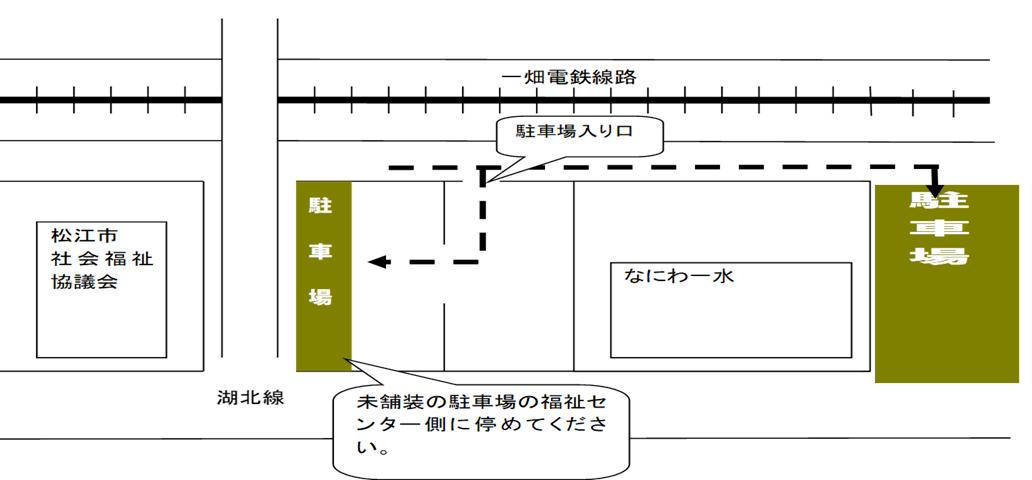 11月20日　感染症対策研修（来場）申し込みＦＡＸ　２１－５３７７　送信票は必要ありません　メール　renkei@shakyou-matsue.jp氏　　　名所　　　属電話番号14:00～15:0016:00～17:00